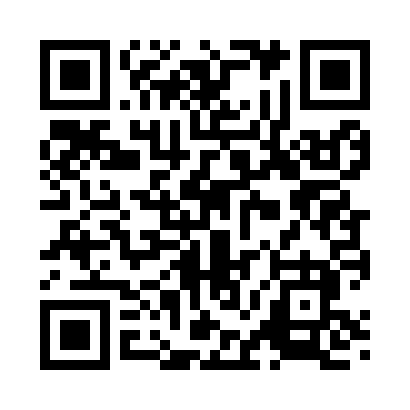 Prayer times for Westover, Alabama, USAMon 1 Jul 2024 - Wed 31 Jul 2024High Latitude Method: Angle Based RulePrayer Calculation Method: Islamic Society of North AmericaAsar Calculation Method: ShafiPrayer times provided by https://www.salahtimes.comDateDayFajrSunriseDhuhrAsrMaghribIsha1Mon4:185:4112:504:348:009:222Tue4:185:4112:504:348:009:223Wed4:195:4112:514:348:009:224Thu4:195:4212:514:347:599:225Fri4:205:4212:514:357:599:216Sat4:215:4312:514:357:599:217Sun4:215:4312:514:357:599:218Mon4:225:4412:514:357:599:209Tue4:235:4412:524:357:589:2010Wed4:245:4512:524:357:589:1911Thu4:245:4612:524:357:589:1912Fri4:255:4612:524:367:579:1813Sat4:265:4712:524:367:579:1814Sun4:275:4712:524:367:579:1715Mon4:275:4812:524:367:569:1716Tue4:285:4912:524:367:569:1617Wed4:295:4912:524:367:559:1518Thu4:305:5012:524:367:559:1519Fri4:315:5112:534:367:549:1420Sat4:325:5112:534:367:549:1321Sun4:325:5212:534:367:539:1222Mon4:335:5212:534:367:539:1223Tue4:345:5312:534:367:529:1124Wed4:355:5412:534:367:519:1025Thu4:365:5412:534:367:519:0926Fri4:375:5512:534:367:509:0827Sat4:385:5612:534:367:499:0728Sun4:395:5712:534:367:489:0629Mon4:405:5712:534:367:489:0530Tue4:415:5812:534:367:479:0431Wed4:425:5912:534:357:469:03